ROTINA DO TRABALHO PEDAGÓGICO (BERÇÁRIO I-B) - Profª JOYCE - Data: 07/12 a 11/12 de 2020E.M.E.I “Emily de Oliveira Silva”ATIVIDADE DOMICILIARSEGUNDA-FEIRATERÇA-FEIRAQUARTA-FEIRAQUINTA-FEIRASEXTA-FEIRA*** BERÇÁRIO I-B* HISTÓRIA: A RAPOSA E A CEGONHAhttps://youtu.be/gNnb0pMEc6s(VOU POSTAR NO GRUPO)*ATIVIDADE: *ESCONDE OBJETOS*MATERIAIS:- UM OBJETO OU UM BRINQUEDO QUE A CRIANÇA GOSTE.- MOSTRE O OBJETO PARA A CRIANÇA, EM SEGUIDA ESCONDA SEM QUE ELA VEJA ONDE VOCÊ ESCONDEU.- PEÇA PARA A CRIANÇA PROCURAR O OBJETO.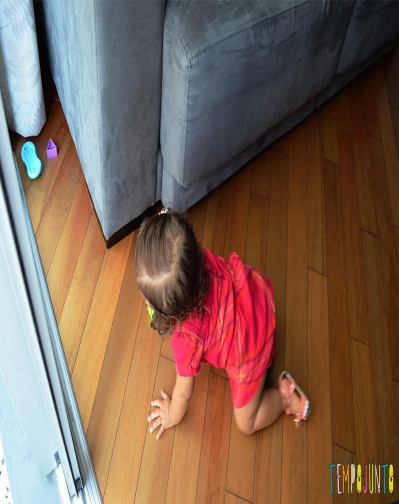 *** BERÇÁRIO I-B* VÍDEO: PALAVRA CANTADA | TREM DE BRINCAR https://youtu.be/Tk98GCjEWNk (VOU POSTAR NO GRUPO)*ATIVIDADE:  *ANDANDO SOBRE O TRAÇADO *MATERIAIS: - FITA PARA COLOCAR NO CHÃO OU GIZ PARA FAZER OS PERCURSOS. - DESENHAR NO CHÃO TRAJETOS PARA A CRIANÇA ANDAR POR CIMA, SE ELA NÃO CONSEGUIR SOZINHA, AUXILIE SEGURANDO NA NÃO DELA.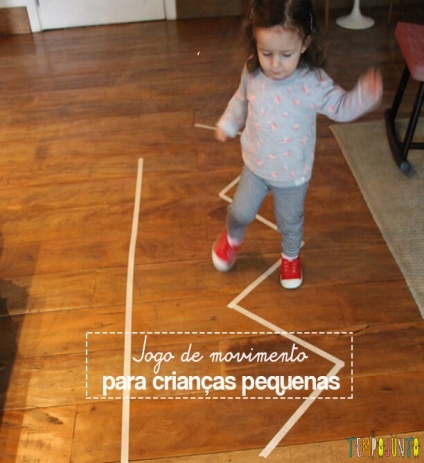 *** BERÇÁRIO I-B*HISTÓRIA: A CENTOPEIA E SEUS SAPATINHOS.(VOU POSTAR NO GRUPO)*ATIVIDADE: *HORA DA HISTÓRIA- ARRUME UM CANTINHO ACONCHEGANTE DA CASA DA CRIANÇA, DE PREFERÊNCIA SEM BARULHO, PARA QUE ESTE MOMENTO SEJA SÓ SEU, DA CRIANÇA E DA HISTÓRIA! - SE QUISER PODE FAZER UMA CABANA COM LENÇÓIS, PARA QUE O MOMENTO DA LEITURA FIQUE MAIS DIVERTIDO.OBS: VOU MANDAR EM PDF, CASO NÃO CONSIGAM ABRIR SEGUE LINK PARA VER O VÍDEO:https://youtu.be/_s-Kx7xeOzc 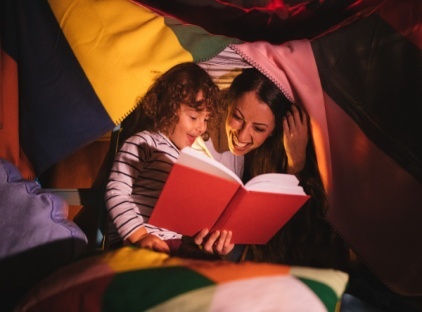 *** BERÇÁRIO I-B*MÚSICA: HORA DA MÚSICA: COLORIDOS – PALAVRA CANTADA https://youtu.be/x8VNNyobJRo (VOU POSTAR NO GRUPO)*ATIVIDADE: *CAIXA DE ARROZ *MATERIAIS - BACIA OU CAIXA, ARROZ E UTENSÍLIOS DOMÉSTICOS.- COLOQUE UMA QUANTIDADE DE ARROZ RAZOÁVEL EM UMA BACIA OU CAIXA DE PLÁSTICO, COLOQUE COLHERES, COPO E SE TIVER, BRINQUEDOS DA CRIANÇA. - DEIXE A CRIANÇA MANUSEAR E SENTIR AS DIFERENTES SENSAÇÕES. OBS: O ARROZ PODE SER RECOLHIDO, E USADO NORMALMENTE APÓS A BRINCADEIRA.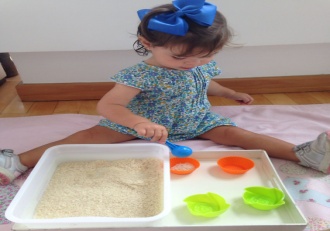 *** BERÇÁRIO I-BVÍDEO GRAVADO PELA PROFESSORA: RIMARINHAShttps://youtu.be/tx-t9VxUhzo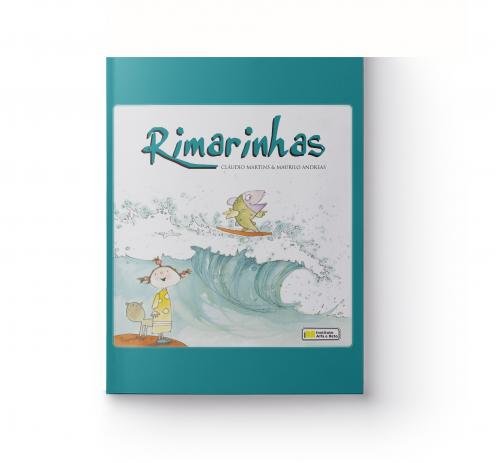 